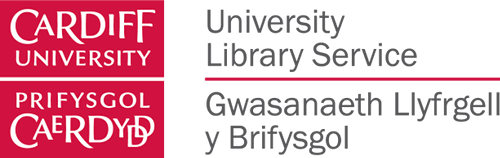 Ymweld â llyfrgelloedd Prifysgol Caerdydd: Canllaw gwybodaeth ar gyfer athrawonEdrychwn ymlaen at eich croesawu i'n Llyfrgelloedd.I’ch helpu i fanteisio i’r eithaf ar eich ymweliad, dyma ychydig o wybodaeth ymarferol ac amlinelliad o amodau eich ymweliad.Paratoi ar gyfer eich ymweliadPa lyfrgell hoffech chi ei gweld? Edrychwch ar ein tudalennau lleoliadau ac oriau agor i weld ym mha lyfrgell mae’r casgliadau ar gyfer y pwnc sydd o ddiddordeb i chi. Dylech annog eich myfyrwyr i fwrw golwg ar ein catalog llyfrgell, LibrarySearch, ymlaen llaw i gael hyd i lyfrau ar eu pwnc. Gallwch gael hyd i help ynghylch defnyddio LibrarySearch ar ein tudalennau gwe. I gael rhagor o wybodaeth am ein Llyfrgelloedd a’r gwasanaethau sydd ar gael i ymwelwyr, gweler ‘Croeso i Lyfrgelloedd Prifysgol Caerdydd: canllaw i Ymwelwyr’.Yswiriant I gael gwybodaeth am Yswiriant Atebolrwydd Cyflogwyr y Brifysgol, gweler https://www.cardiff.ac.uk/cy/public-information/policies-and-procedures/employers-liabilityDiogeluBydd y llyfrgelloedd yn cael eu defnyddio gan staff a myfyrwyr Prifysgol Caerdydd 18 oed a hŷn, yn ogystal â’r cyhoedd.Mae Prifysgol Caerdydd yn cymryd diogelu plant a phobl sy’n agored i niwed o ddifrif. Os ydych yn pryderu am ymddygiad staff neu fyfyrwyr yn ystod ymweliad, cysylltwch ag Annette Seeley, ein swyddog diogelu (SeeleyAM1@caerdydd.ac.uk) HygyrcheddMae cyngor cyffredinol ar sut i gael mynediad i’n Llyfrgelloedd ar waelod y dudalen wybodaeth am leoliadau ar gyfer pob Llyfrgell.  Os oes gan aelod o’ch grŵp anghenion mynediad penodol ac os hoffech drafod sut y gallem eu galluogi i gael mynediad i’n casgliadau a’n cyfleusterau yn gyfrinachol, cysylltwch â Victoria Stallard, Arweinydd y Llyfrgell ar Gydraddoldeb, Amrywiaeth a Chynhwysiant (StallardV@caerdydd.ac.uk) CamwahaniaethuMae Prifysgol Caerdydd wedi ymrwymo i gefnogi, datblygu a hyrwyddo cydraddoldeb ac amrywiaeth.  Darllenwch ein Polisi Cydraddoldeb ac Amrywioldeb Iechyd a diogelwchMae’r rhan fwyaf o’n llyfrgelloedd yn agored i’r cyhoedd, myfyrwyr a staff.  Nid yw pob llyfrgell yn cael ei goruchwylio.Er y byddwn yn cymryd pob gofal i sicrhau bod eich ymweliad â Phrifysgol Caerdydd yn ddiogel, cydymffurfiwch â Pholisi Iechyd a Diogelwch eich ysgol yn ystod eich ymweliad a sicrhau eich bod chi wedi derbyn caniatâd priodol.Mae Prifysgol Caerdydd wedi cynnal asesiad risg sydd ar gael ar gais.Yn ystod eich ymweliadRhaid i holl aelodau’r grŵp fod yng nghwmni athro, a’r ysgol fydd yn gyfrifol amdanynt drwy gydol eu hymweliad.Mae gennym amrywiaeth o fannau astudio yn ein llyfrgelloedd, o astudio mewn grŵp/ar y cyd i fannau astudio tawel. Mae pob parth wedi’i nodi’n glir. Er mwyn amharu cyn lleied â phosibl ar ddefnyddwyr eraill y llyfrgell, rhowch sylw i'r arwyddion hyn.Rhaid i grwpiau beidio ag:Ymddwyn mewn modd sarhaus neu afresymolAmharu ar fyfyrwyr sy'n astudio neu ar unrhyw ddefnyddwyr eraill y llyfrgellMynd i ardaloedd nad ydynt ar agor i’r cyhoeddDifrodi eiddo Prifysgol Caerdydd.Gellir dod â diodydd gyda chaead a bwyd oer i mewn i’r rhan fwyaf o’n llyfrgelloedd.  Serch hynny, ni ddylai ymwelwyr ddod ag unrhyw fwyd, diod (yn cynnwys dŵr), cotiau na bagiau i mewn i Ystafell Ddarllen Archifau a Chasgliadau Arbennig. Mae loceri ar gael. Mae Llyfrgelloedd Prifysgol Caerdydd yn cadw’r hawl i ofyn i grwpiau neu unigolion adael ystâd y Brifysgol am unrhyw reswm dilys yn eu tyb nhw. Lle bo angen, bydd staff yn cysylltu â Gwasanaeth Diogelwch y Brifysgol er mwyn hebrwng grwpiau oddi ar y safle. Rheolau’r LlyfrgellMynediad i WiFiYn anffodus, nid ydym yn gallu cynnig wi-fi ar hyn o bryd i ymwelwyr nad ydynt yn aelodau o sefydliadau addysg uwch y DU. Defnyddio adnoddau ar-lein y llyfrgell Bydd cyfranogwyr gweithdai yn debygol o weld rhai o’n hadnoddau electronig amrywiol a niferus yn ystod eu sesiwn.  Er eu bod yn cael eu hannog i’w chwilio a’u defnyddio yn ystod y gweithdy, mae ein cytundebau trwyddedu yn gwahardd lawrlwytho cynnwys o’n hadnoddau trwyddedig (e.e. erthyglau mewn cyfnodolion a phenodau o lyfrau sydd ar-lein).Mae’n bosibl y gofynnir i unrhyw grŵp sy’n cael eu dal yn lawrlwytho adnoddau sydd o dan hawlfraint ac sy’n mynd yn groes i’n cytundebau trwyddedu (er enghraifft ar gof bach USB neu at ebost allanol) adael ein safle. Bydd eu haddasrwydd ar gyfer unrhyw ymweliadau yn y dyfodol yn cael ei adolygu.  Gwacáu mewn argyfwng a chymorth cyntafAr ôl cyrraedd, byddwch yn derbyn y wybodaeth berthnasol am wacáu mewn argyfwng a’r gweithdrefnau cymorth cyntaf.FfotograffiaethEr mwyn sicrhau eu preifatrwydd, peidiwch â thynnu lluniau o ddefnyddwyr eraill y llyfrgell. Bydd Gwasanaeth Llyfrgelloedd y Brifysgol yn gofyn am ganiatâd os bydd sefyllfa yn codi lle byddem yn hoffi tynnu lluniau o’ch ymweliad.  Cysylltu a chael mwy o wybodaethCewch ragor o wybodaeth ar ein tudalennau gwe ar gyfer ysgolion ac ein tiwtorial ‘Croeso i'r Llyfrgell ar gyfer Ymwelwyr’.I gael rhagor o fanylion cysylltwch â:Librarytraining@caerdydd.ac.uk 029 2087 5290